Once upon a time, in a small town lived ugly, but kind and honest girl. In school children laughed her. Girl name was Anna. Anna was disappointed. She was always unhappy, but she did not hope, that she would grow up a beautiful girl. Indeed the years... the days… the girl has grow beautiful. We should not lose hope in ourselves.  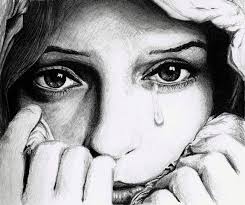 